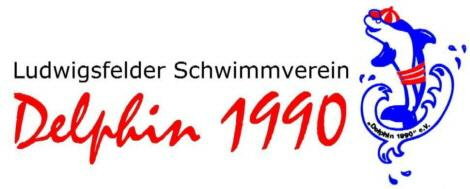 									Ludwigsfelde, 02.02.201929. Vereinsmeisterschaften Liebe Eltern,liebe Sportler,am 02.03.2019 finden in Ludwigsfelde unsere Vereinsmeisterschaften statt. An diesem Wettkampf können alle Vereinsmitglieder daran teilnehmen.Einlass ist ab 9.00 Uhr am Seiteneingang der Therme. Der Wettkampf beginnt gegen 9.45 Uhr. Ende der Veranstaltung wird gegen 15.00 Uhr sein.Folgende Strecken werden angeboten:Jg. 2011 und jünger			25 m Brust und 25 m RückenbeineJg. 2010 bis Jg. 2007			50 m Brust und 50 m RückenJg. 2006 und älter			50 m Brust und 50 m FreistilOffene Wertung			50 Delphin und 100 LagenOffene Wertung			4 x 50 Jive-Board-StaffelBitte denken Sie an Wechselschwimmsachen, damit Ihr Kind nicht die ganze Zeit in nassen Sachen am Beckenrand sitzt.Bitte geben Sie die Teilnahmerückmeldung bis zum 22.02.2019 beim zuständigen Übungsleiter ab.Wie in jedem Jahr soll auch hier wieder ein Buffet aufgebaut werden. Dazu benötigen wir wieder Ihre Mitarbeit. Wir würden uns über eine kleine Spende (bitte nur Essbares, was in die Hand genommen werden kann) sehr freuen.Weitere Informationen und die Ausschreibung zu diesem Wettkampf können Sie unserer Internetseite www.lsv1990.de unter Termine entnehmen.Mit sportlichen GrüßenHeike SchraderSportl. Leiterin	Mein Kind____________________________ wird an den Vereinsmeisterschaften am 	     Name/ Vorname/Jahrgang in Druckschrift2.3.2019 in Ludwigsfelde teilnehmen.Datum:_____________________        Unterschrift:__________________________Schwimmverein Delphin 1990 e.V. 14974 Ludwigsfelde E.Klausener Str. 30